   Ҡ А Р А Р 					                                     ПОСТАНОВЛЕНИЕ   16 январь 2023 й.                            № 2                         16 января 2023 г.                В соответствии с Федеральным  законом от 06.04.2015 № 82-ФЗ « О внесении изменений в  отдельные законодательные акты Российской Федерации», Федеральным законом Российской Федерации от 06.10.2003  № 131-ФЗ «Об общих принципах организации местного самоуправления в Российской Федерации, на основании экспертного заключения от 19.12.2022 № НГР RU 03026605201200010,                                              ПОСТАНОВЛЯЮ:    1. Отменить постановление главы  сельского поселения Троицкий сельсовет муниципального района  Благоварский  район Республики Башкортостан от 20 июня 2012 года № 21 «Об утверждении Административного регламента администрации сельского поселения Троицкий сельсовет муниципального района Благоварский район Республики Башкортостан по предоставлению муниципальной услуги по выдаче актов обследования жилищно-бытовых условий».   2. Обнародовать настоящее постановление путем размещения на информационном стенде  администрации сельского поселения и на официальном сайте в сети Интернет.Глава сельского поселенияТроицкий  сельсовет                                                        Н.П.Дунаева    БАШҠОРТОСТАН РЕСПУБЛИКАhЫБЛАГОВАР  РАЙОНЫ МУНИЦИПАЛЬ РАЙОНЫНЫҢ ТРОИЦКИЙАУЫЛ  СОВЕТЫ АУЫЛБИЛӘМӘҺЕ ХАКИМИӘТЕ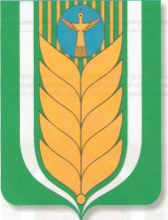 РЕСПУБЛИКА БАШКОРТОСТАНАДМИНИСТРАЦИЯ СЕЛЬСКОГО ПОСЕЛЕНИЯ ТРОИЦКИЙ СЕЛЬСОВЕТ  МУНИЦИПАЛЬНОГО РАЙОНА БЛАГОВАРСКИЙ РАЙОН452743,Троицкий ауылы,Үзәк урамы 54Тел. (34747) 41-6-46452743,с.Троицкий ул. Центральная, 54Тел. (34747) 41-6-46Об  отмене постановления Администрации сельского поселения Троицкий сельсовет муниципального района Благоварский район Республики Башкортостан от 20 июня 2012 года № 21 «Об утверждении Административного регламента администрации сельского поселения Троицкий сельсовет муниципального района Благоварский район Республики Башкортостан по предоставлению муниципальной услуги по выдаче актов обследования жилищно-бытовых условий»